Fagutvalget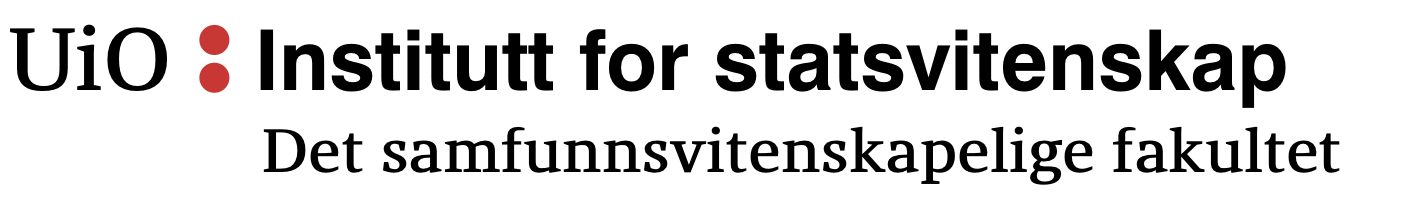 Institutt for statsvitenskapDet samfunnsvitenskapelige fakultetMøtereferat Til:		Fagutvalget ved Institutt for statsvitenskapDato: 		tirsdag 31. mars 2020Tid:		10:15 – 11:00Sted:		https://hangouts.google.com/call/POmqxr5roArVCGqnJs7WAEEIOrdstyrer:	Janicke EckhoffReferent: 	Thomas TangenTilstede:	Henrik Vincent F. Vassal		Fravær:	Linn-Kristine FørdeHermann ZimmermannJanicke EckhoffJens Kristian ØvstebøMette SandstadSigve Chrisander IversenThomas TangenV20/46	Godkjenning av innkalling, dagsorden og referatMøtested var feil på forrige referat. Rettet opp.Godkjenning av innkalling, dagsorden og referat er enstemmig vedtatt.V20/47	Orientering fra vervLeder v/ JanickeNestleder v/ Henrik VincentHjulpet Lars med å rekruttere faddere gjennom LM og ZP.ZP ha kommet med spørsmål om hvordan det går med nettside for STV for å få publisert semesterets magasin på nett.Sekretariat v/ ThomasIntet å orientere.Økonomi v/ MetteKommer til å ta tid å få pengene.Kommunikasjon v/ HermannSendte e-post om nettside til Ida Bjøru, avventer svar.Svart på meldinger på Facebook-siden.Arrangementer v/ Linn-KristineIkke tilstede.Samfunnsvitenskapelig Studentutvalg (SVSU) v/ Jens KristianDigitale SVSU-møter fra etter påske.Prøver å få tilbakebetalt penger fra Samfunnsvitenskapelig Festaften.Instituttstyret v/ Janicke & Henrik VincentHar instituttstyremøte på onsdag.Programrådet v/ Sigve & MetteProgramrådsmøte på torsdag.Studieturkomiteen v/ SigveHar fått flere tilbakemeldinger for studieturenV20/48	Bestått/ikke bestått på eksamen i STV-emnerThomas redegjør:Situasjonen til jusstudentene er noe annerledes enn den av STV-studenter, i det at førsteårsstudenter allerede har bestått/ikke bestått-eksamener (uavhengig av pandemiutbruddet), men det kan være interessant å diskutere opp mot alvoret i situasjonen mange studenter befinner seg i nå. Det har også blitt informert at dette MN-fakultetet.Janicke: Blitt diskutert i ledere i studentrådet ved ISV. Leder i PU-OADM lurte på dette. PU-SAMF var negative med hensyn på snitt. Gjaldt det et spesifikt emne?Thomas: Det gjaldt ikke et spesifikt emne. Hermann: Dekanen har uttalt seg om at det ikke blir endring i karakter-skalaen.Janicke: Mange emner ser forskjellige ut, gjennomføringen av vurderingen fungerer fortsatt. Bør heller kjempe for en bedre løsning på vurdering enn karakterene.Hermann: Blir ikke kravet for å bestå eksamen høyere?Janicke: Blir i så fall andre former for vurdering.Janicke: Kan dele tråden. Er det vits å ta det videre?Hermann: Tenker at det er kommer til å bli vanskelig å få gjennom da dekanen har uttalt seg.Det utstedes et R-dokument til studenten som henvendte seg om dette.V20/49-A	UtvekslingHenrik Vincent redegjør:Ryktene spredes om at de som har fått plass på utveksling i Australia, ikke får dra på utveksling.Dette skal videre undersøkes.Janicke: Litt over Fagutvalget ved ISVs mandat.Møtet er hevet 11:04Med vennlig hilsen,Janicke Eckhoff			Thomas TangenLeder 					SekretærFagutvalget for ISV 			Fagutvalget for ISV